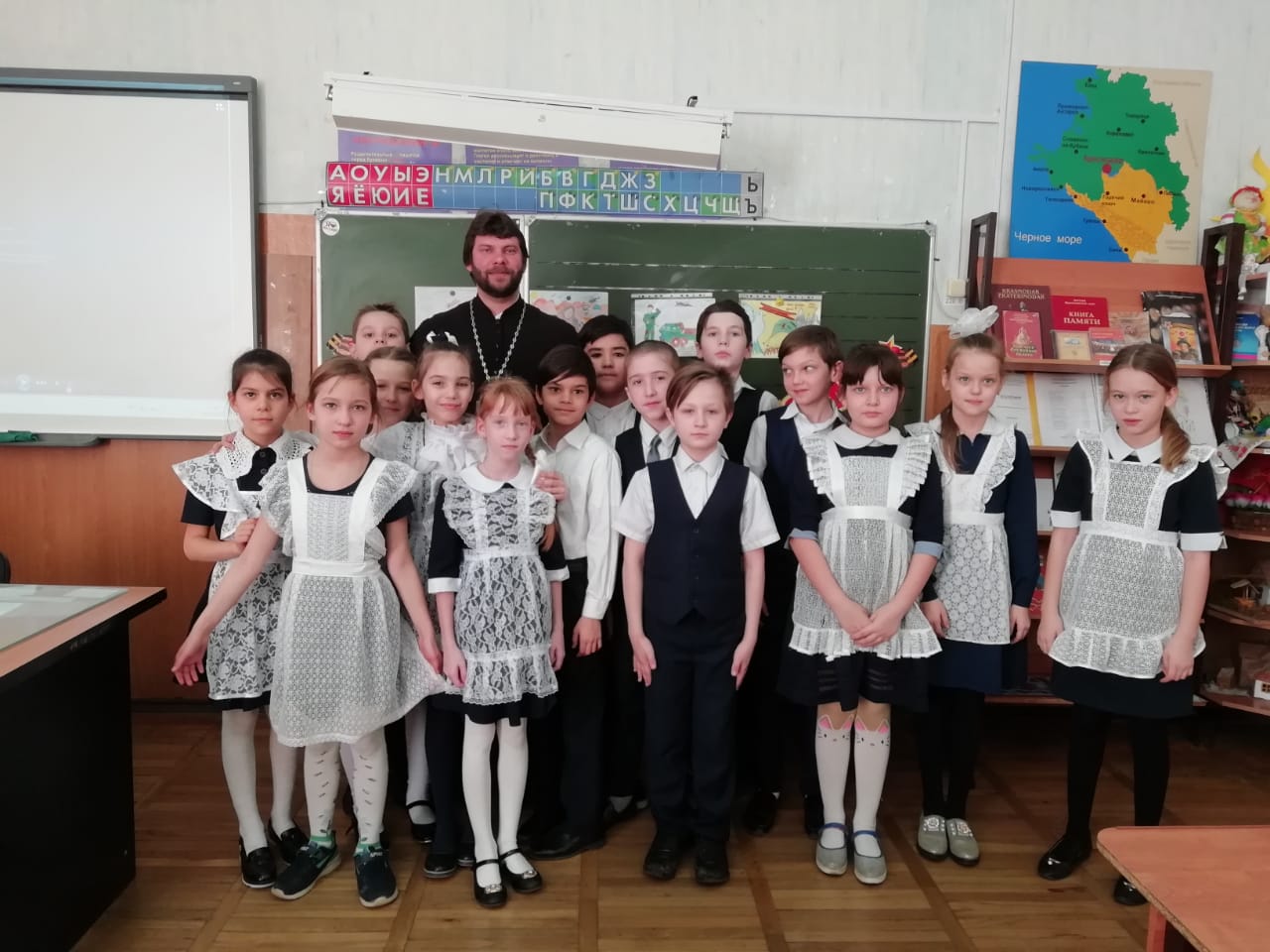 Урок мужества с Отцом Иоанном, посвящённый 75-летию снятия блокады немецко-фашистских захватчиков с города Ленинграда. МБОУ СОШ № 34, 12.03.2019 г.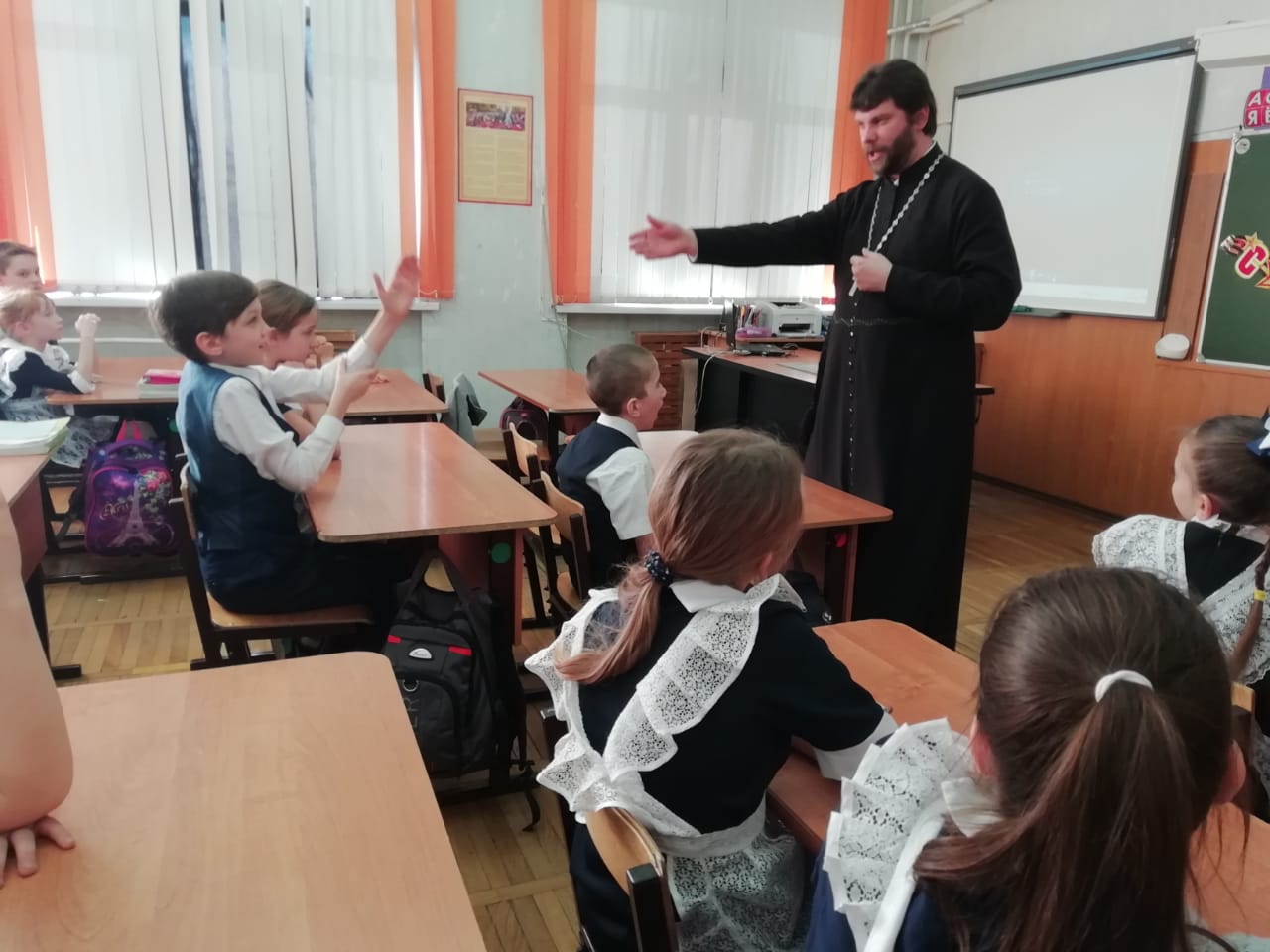 Урок мужества с Отцом Иоанном, посвящённый 75-летию снятия блокады немецко-фашистских захватчиков с города Ленинграда. МБОУ СОШ № 34, 12.03.2019 г.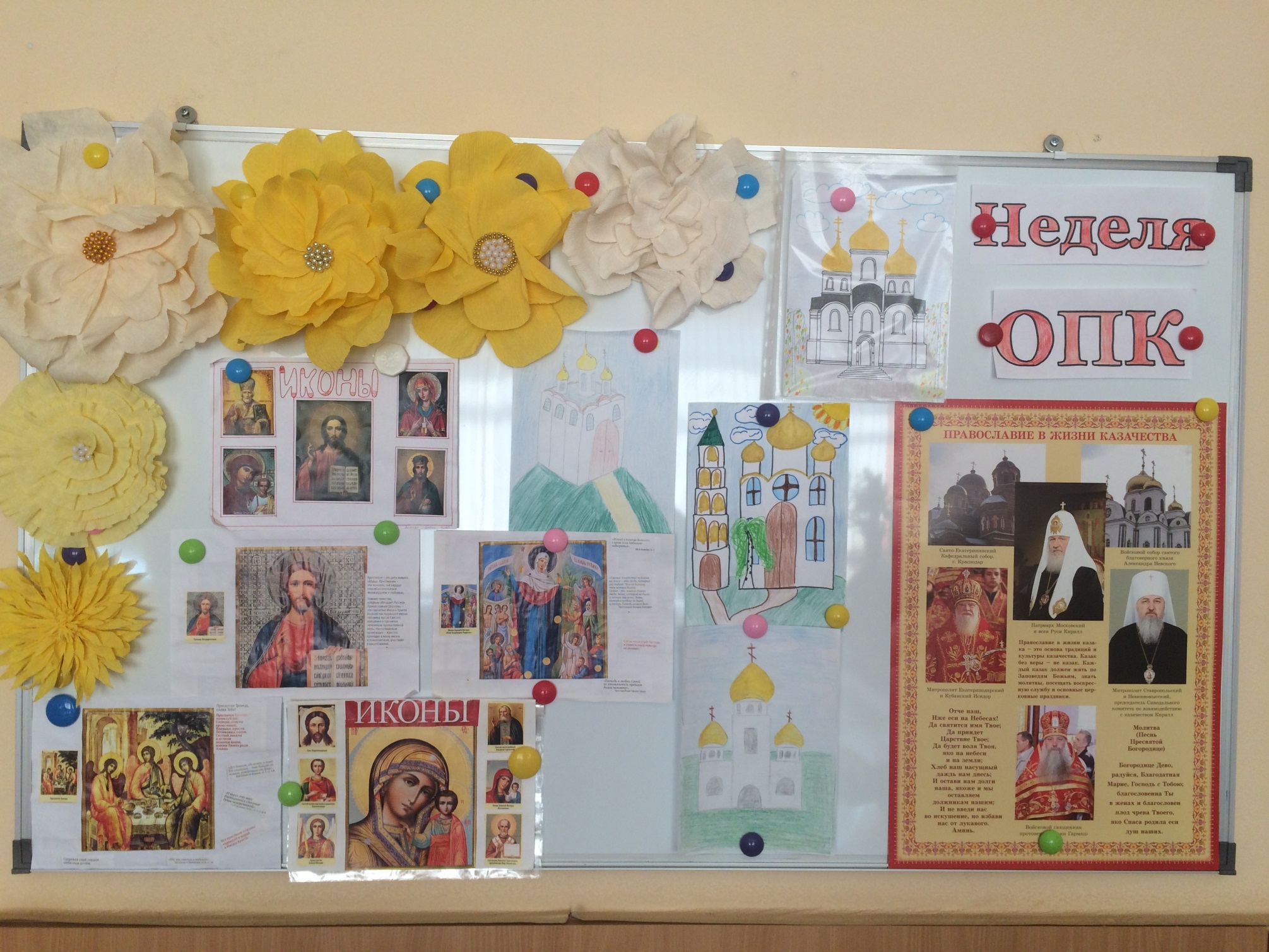 Выставка рисунков и плакатов «Православный собор», «Православная икона»МБОУ СОШ № 34, 11.03.2019 г.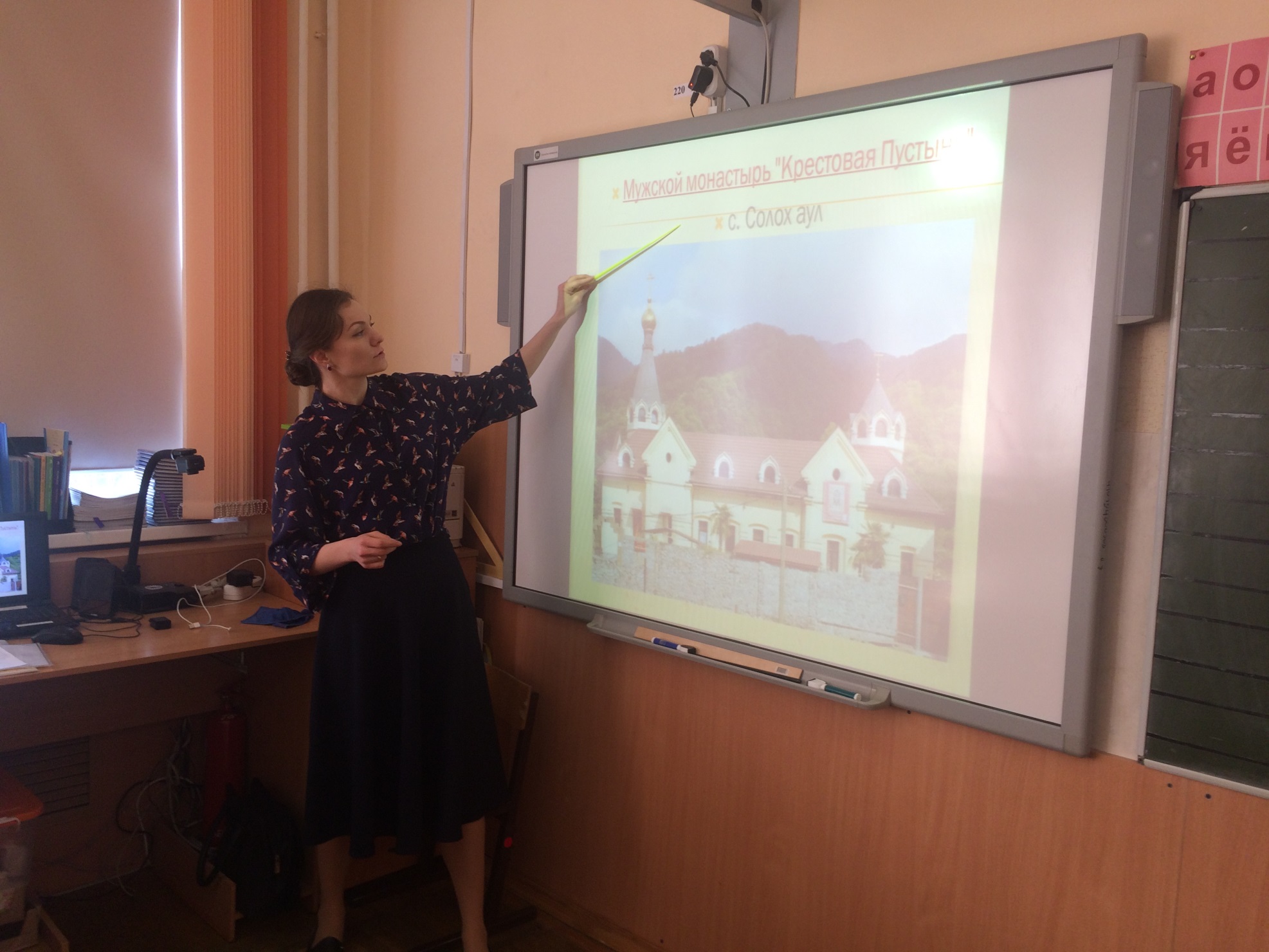 Виртуальная экскурсия по святым местам и храмам Краснодарского краяМБОУ СОШ № 34, 15.03.2019 г.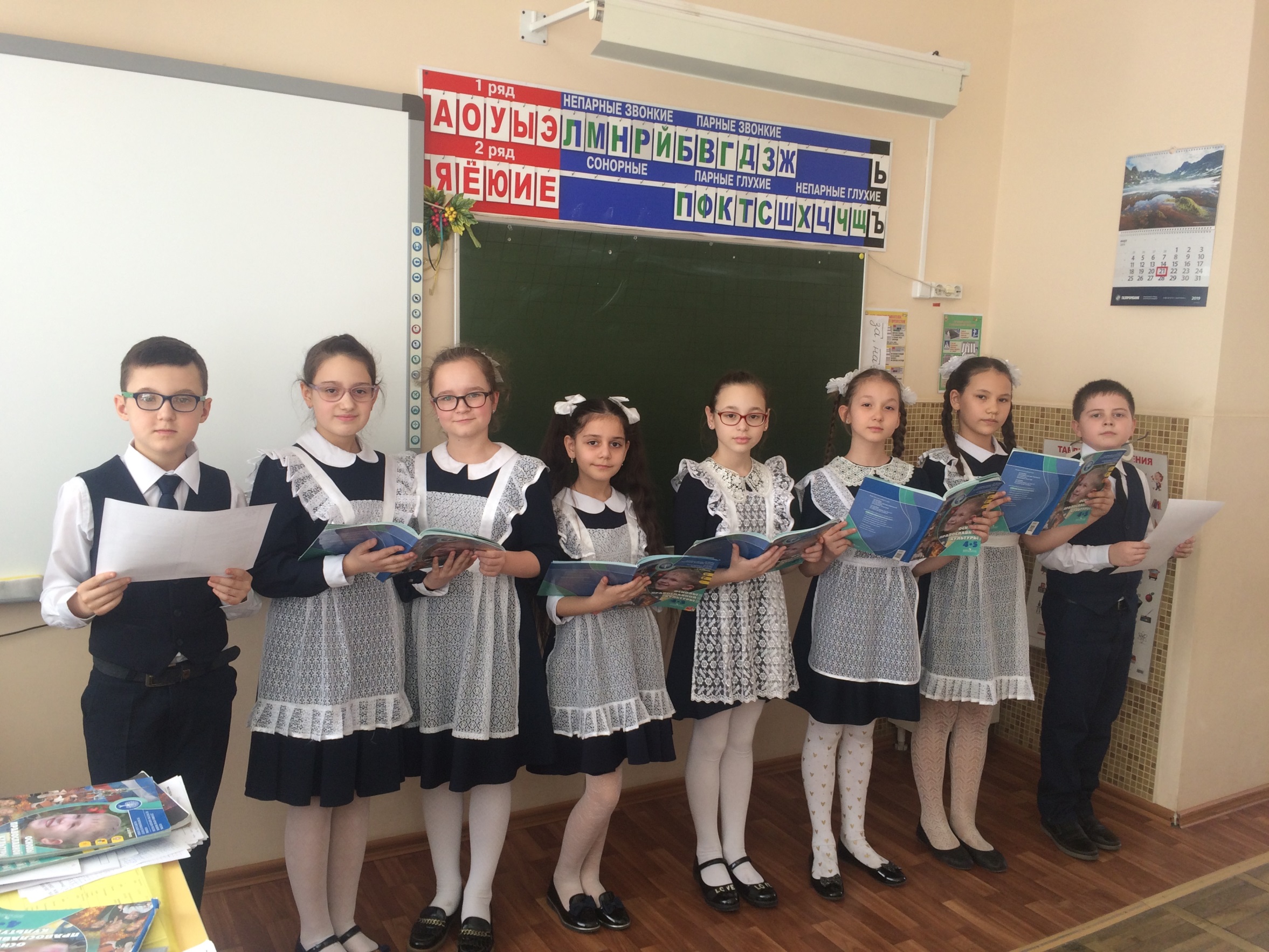 Виртуальная экскурсия по святым местам и храмам Краснодарского краяМБОУ СОШ № 34, 15.03.2019 г.